Существует  шесть веских причин включать жирные виды рыб, особенно морские,  в свое меню.1. Жирные виды рыбы считаются самыми полезными. Рыба жирных сортов укрепляет сердечно- сосудистую систему, так как доказано, что в ней много омега-3 полиненасыщенных жирных кислот. Они способствуют предотвращению сердечно- сосудистых заболеваний, уменьшают риск возникновения тромбов в сосудах и способствуют улучшению кровотока  в капиллярах. Наибольшая концентрация омега-3 полиненасыщенных  жирных кислот в сельди, а так же в тунце и лососевых- семге, и фореле, а так же в скумбрии, сардинах. Включение ее в рацион снижает риск развития атеросклероза, инфаркта и инсульта, стабилизирует артериальное давление. 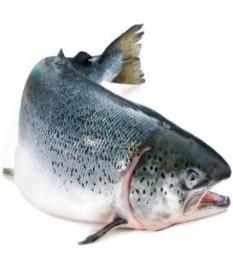 2.  Функция мозга часто с возрастом ухудшается  и возрастает опасность  в серьезном нейродегенеративном заболевании  под названием болезнь Альцгеймера. Полиненасыщенные жирные кислоты, которые в большом количестве содержатся в жирных сортах рыбы, из пищеварительной системы вместе с кровью переносятся в мозг. Там они проходят сложный процесс трансформации и превращаются в биологически активные вещества, которые регулируют ряд важных  для мозга процессов. Особенно они  защищают клетки нервной системы  от негативных факторов. Доказано, что люди,  которые питаются правильно, в том числе часто употребляют жирную морскую рыбу, употребляют много овощей, зелени, фруктов, орехов, растительных масел, реже страдают таким заболеванием.3. Жирная рыба очень полезна для женщин, так как содержит витамины красоты и молодости- А, Д, Е, а так же кобальт, предупреждающий появление седины.4. Депрессия- распространенное психическое состояние. Для него характерны плохое настроение, грусть, снижение уровня энергии и потеря  интереса к жизни и занятиям. Омега-3 жирные кислоты могут бороться с депрессией и значительно повысить эффективность антидепрессантов. Рыба так же регулирует количество  нейромедиаторов. Таких как серотонин  и дофамин, благодаря которым у человека повышается настроение. Рыба и омега-3  полиненасыщенные жирные кислоты, которые не синтезируются в организме   а поступают  в организм с продуктами питания, в частности с жирными сортами рыб, так же могут помочь при других психических заболеваниях.5. Доказано, что омега-3 полиненасыщенные жирные кислоты помогают предотвратить бронхиальную астму за счет снижения в организме иммуноглобулинов  Е. Это антитело вызывает проблемы  дыхания у некоторых людей, страдающей бронхиальной астмой. 6. Дефицит витамина  Д может быть связан  с ухудшением качества сна. Восполнить его поможет рыба жирных сортов. Она  же полезна содержащимся в ней  витамином В6, который необходим для синтеза мелатонина в организме. Блюда из тунца, лосося и других жирных рыб, съеденные перед сном, помогут сделать сон спокойным и качественным. Таким образом, все виды рыб полезны для здоровья человека и особенно  самые полезные- это жирные сорта рыб. Они содержат много  жирорастворимых питательных веществ, которые уменьшают риск развития многих заболеваний.  Такую рыбу рекомендуют  есть  минимум 1-2 раза в неделю или в среднем 100 грамм в неделю. И  не забывайте, что  как минимум, 3 сорта рыбы почаще должны быть в вашем рационе: красные сорта рыб, являющиеся в большом количестве источником омега-3 полиненасыщенных жирных кислот; карп, содержащий  много магния, который укрепляет  костно-мышечную систему; сельдь, которая насытит ваш организм витамином Д, а значит не даст развиться остеопорозу и патологическим переломам костей, укрепит иммунитет, предотвратит  вирусные и другие болезни.  Не рекомендуется употреблять красную рыбу людям с пищевой непереносимостью, а ограничить ее употребление в пищу при проблемах с желчным пузырем и заболеваниями печени.                         Все хорошо в меру! Исполнитель: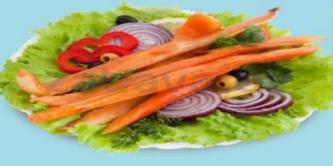 Чернявская Н.М, врач-гигиенист ГУ «Центр гигиены и эпидемиологии Ленинского района г. Минска, тираж 200 экз                             Государственное учреждение   «Центр гигиены и эпидемиологии  Ленинского района г. Минска»           Чудо- рыба               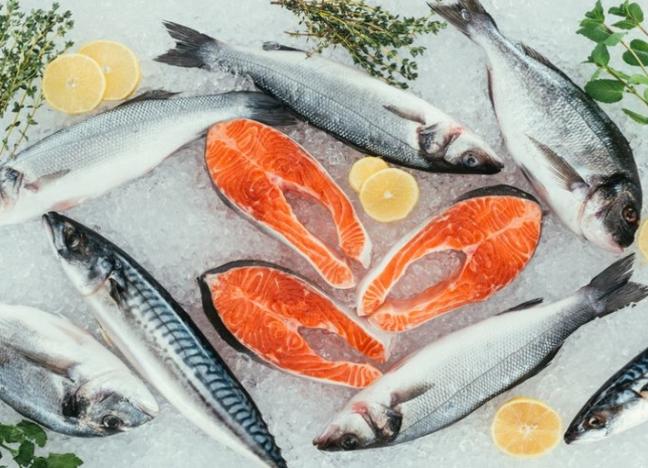                                     Минск 2022